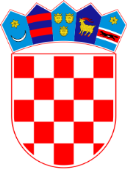         REPUBLIKA HRVATSKA ŽUPANIJSKI SUD U KARLOVCU                   KARLOVAC                                                                                          Komisija za provedbu javnog natječaja                7 Su- 510/2023      Karlovac, dana 18.siječnja 2024.Na temelju članka 4. i članka 10.-14. Urede o raspisivanju i provedbi javnog natječaja i internog oglasa u državnoj službi ("Narodne novine" broj 78/17 i 89/19), Komisija za provedbu javnog natječaja za prijam u državnu službu jednog izvršitelja-administrativni referent-sudski zapisničar na neodređeno vrijeme, koji je objavljen u "Narodnim novinama", web stranici Ministarstva pravosuđa i uprave, web stranici Hrvatskog zavoda za zapošljavanje i na web stranici Županijskog suda u Karlovcu , daje slijedećuOBAVIJEST KANDIDATIMA O DANU ODRŽAVANJAI NAČINU PROVEDBE POSTUPKA TETIRANJATestiranje i razgovor s kandidatima koji su podnijeli pravodobne, potpune i uredne prijave te ispunjavaju formalne uvjete objavljene u Javnom natječaju, za radno mjesto administrativni tehničar-sudski zapisničar  održat će se  26.siječnja 2024. u 8,30 sati u prostorijama Županijskog suda u Karlovcu , soba 227/II (velika dvorana)Ukoliko kandidat ne pristupi testiranju, smatrat će se da je povukao svoju prijavu na Javni natječaj.SADRŽAJ TESTIRANJATestiranje se sastoji od:pisanog dijela provjere poznavanja: Ustava Republike Hrvatske, Sudskog poslovnika provjera sposobnosti i vještina- prijepis i diktatrazgovora Komisije s kandidatom (intervjua)NAČIN TESTIRANJAPo dolasku na testiranje od kandidata će biti zatraženo predočenje odgovarajuće isprave radi utvrđivanja identiteta. Ukoliko kandidat ne može dokazati identitet neće pristupiti testiranju.Nakon utvrđivanja identiteta kandidat će biti upućen na pisani dio provjere znanja iz Ustava Republike Hrvatske, te Sudskog poslovnika koji će trajati 30 minuta. Potom će se pristupiti provjeri pisanja prijepis i diktat.Potom će se izvršiti razgovor s Komisijom (intervju).Kandidat je dužan pridržavati se utvrđenog vremena i rasporeda testiranja. Za vrijeme pisane provjere kandidat se ne smije koristiti literaturom i zabilješkama, ne smije napuštati prostoriju u kojoj se obavlja testiranja i mora obavezno isključiti mobitel.Za provjeru znanja iz osnova poznavanja Ustava Republike Hrvatske i Sudskog poslovnika, kandidatu se dodjeljuje određeni broj bodova od 0 do 10. Smatra se da su kandidati zadovoljili na provedenoj provjeri znanja ako su ostvarili najmanje pet (5) bodova te će biti pozvani na provjeru sposobnosti i vještina bitnih za obavljanje poslova radnog mjesta na koje se primanju (testiranje prijepisa i diktata). Smatra se da je kandidat zadovoljio na provedenoj provjeri sposobnosti i vještina, ako je za svaki dio provedene provjere dobio najmanje 5 bodovaSvaki dio provjere znanja, sposobnosti i vještina iz članka 12. Uredbe vrednuje se bodovima od 0 do 10. Bodovi se mogu utvrditi decimalnim brojem, najviše na dvije decimale.Kandidat koji ne zadovolji na provedenoj provjeri, odnosno dijelu provedene provjere, ne može sudjelovati u daljnjem postupku.Razgovor s kandidatima koji su zadovoljili na pisanoj provjeri znanja te na provjeri sposobnosti i vještina održati će se odmah po završetku provjere sposobnosti i vještina.Razgovor s kandidatima nosi 0-10 bodova. Smatra se da je kandidat zadovoljio na intervjuu ako je dobio najmanje 5 bodova.Komisija će kroz razgovor s kandidatima utvrđivati interese, profesionalne ciljeve i motivaciju kandidata za rad u državnoj službi.Nakon provedenog testiranja i razgovora, komisija utvrđuje ukupan broj ostvarenih bodova kandidata.Komisija dostavlja čelniku tijela izvješće o provedenom postupku koje potpisuju svi članovi komisije. Uz izvješće se prilaže podatak o ukupnom broju ostvarenih bodova kandidata iz testiranja i intervjua.Čelnik tijela donosi rješenje o izboru u državnu službu izabranog kandidata koji će biti dostavljeno kandidatima prijavljenima na Javni natječaj.Kandidat ima pravo uvida u dokumentaciju koja se odnosi na Javni natječaj.                                                                                 ŽUPANIJSKI SUD U KARLOVCU                                                                         Komisija za provedbu Javnog natječaja